TEZ SAVUNMA BAŞVURU FORMUUYGUNDUR......./....../20…Anabilim Dalı Başkanı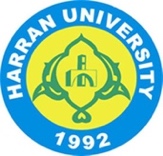 T.C.HARRAN ÜNİVERSİTESİSAĞLIK BİLİMLERİ ENSTİTÜSÜ MÜDÜRLÜĞÜEnstitünüzün ….................................... Anabilim Dalı, …………………..Bilim Dalı Yüksek Lisans programında hazırlamış olduğum “........................................................................................................................................................………………………………………………………………………………………………………”  konulu tezimi  teslim etmek istiyorum. ...../...../20..                                                                                                                                                                                  Öğrencinin                                                                                                                                           Adı-Soyadı                                                                                                                                               İmzası........................................................... ANABİLİM DALI BAŞKANLIĞINADanışmanı bulunduğum….............................................. Anabilim Dalı, …………………..Bilim Dalı Yüksek Lisans Öğrencisi ……………………...................’ın  tezini teslim ettiğinden, tez savunmasına alınabilmesi hususunda;                Gereğini arz ederim.    ...../...../201..                                                                                                                                                                                                                                    .................................................                                                                                                                                               Danışman-İmzaTez Savunma Sınavı Tarih ve Saati:………………………………………………………………Asıl Üyeler:Görev Yeri:1. Danışman: .......................................................................................................................................2. Üye        : .........................................................................................................................................................3. Üye        : .........................................................................................................................................................Yedek Üyeler:.1. Üye        : ........................................................................................................................................................2. Üye        : .......................................................................................................................................................